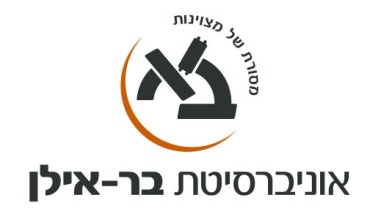 Genesis: Modern Literary Analysis01-010-80/81Dr. Zvi Shimonzvi.shimon@biu.ac.ilLectureתש"פהיקף הקורס: סמסטר א, 2 ש"ס, 1 נ"זA. Goals of the CourseThe course will explore the first half of the book of Genesis. The narratives which will be analyzed – The Garden of Eden, Cain and Abel – are amongst the most famous stories in the Bible as well as in world literature. The narratives will be examined from a modern literary perspective and in light of their Ancient Near Eastern background. Our examination will emphasize the methodological differences between varying exegetical approaches such as midrash, medieval Jewish exegesis and modern literary methods. We will examine the structure of the book of Genesis and of the individual narratives and emphasize literary features such as chiastic structure, wordplay and contrast and the relationship between the literary form of the narratives and their meaning. Our investigation will relate to important exegetical questions such as the significance of the different divine names and the contradictions between the varying accounts of creation. Using modern philological, literary and analytical tools, we will appreciate the beauty, complexity and the theological message behind the ancient narratives.B. Contents of the CourseTopics1. Genesis 1–3: The Creation StoriesThe structure of chapter 1 and its significance. Opposites in creation. Poetry and Prose within the narrative. The biblical perspective on creation in comparison to Ancient Near Eastern mythology. The Story of the Garden of Eden and the debate revolving allegorical interpretation. The uniqueness of the Eden narrative and a suggestion for a new allegorical interpretation.The two creation stories: similarities and differences. Different exegetical approaches to the contradictions. Midrashic interpretation in contrast to Rav Breuer, Rav Soloveitchik, Robert Alter and modern literary approaches. 2. Genesis 3–5: Cain and Abel and  their descendantsThe conflict between brothers motif and the preference of the younger over the firstborn. Literary features: contrast, asymmetry and key–word. The descendants of Cain and Abel and the function of genealogical lists in Genesis.Teaching Plan for CourseLecture 1Introduction to exegesis: Different methods of interpretation. The Story of the 7 days of Creation. Determining the boundaries of the narrative. Source and logic of the chapter division. Structure and method of the story.סימון א', "משמעותם הדתית של הפשטות המתחדשים", המקרא ואנחנו (עורך א' סימון), תל אביב תשל"ט, עמ' 133- 152Bland K.P. "The Rabbinic Method and Literary Criticism" in Literary Interpretations of Biblical Narratives, vol. 1 (ed. K.R.R. Gross Louis, J.S. Ackerman T.S. Warshaw), Nashville 1974, pp. 16- 23קאסוטו מ"ד, פירוש על ספר בראשית סדר בראשית, סדר נח וחלק מסדר לך לך, ירושלים תשכ"ה, עמ' 1- 9Wenham G.J., Genesis 1-15 (WBC), Waco, Texas 1987, pp. 5- 10, 34- 35Lecture 2Sabbath contrasted to the rest of the days. Differentiation between poetry and prose in the Bible. Intertwining of poetry within prose.שמעון צ', הנגדה בסיפור המקראי: האמצעי הספרותי והדרמה של בחירה, חיבור לשם קבלת תואר דוקטור לפילוסופיה, אוניברסיטת בר-אילן, רמת-גן תשס"ט, עמ' 94- 98Polak F.H., "Poetic Style and Parallelism in the Creation Account (Gen. 1.1- 2.3)" in Creation in Jewish and Christian Tradition  (eds. H.G. Reventlow and Y. Hoffman, JSOTSS 319), Sheffield 2002, pp. 2- 31Lecture 3 and 4Methodological distinctions between peshat and derash. Source sheet with commentaries on the story of creation. Exegetical Methods of Rashi, Ibn Ezra, Radak. Anti-mythological polemics in the creation narrative.A source-sheet will be handed out including interpretations of Rashi, Ibn Ezra and Radak.Lecture 5The structure of the story of the Garden of Eden and its significance. Chiastic structure as a key to revealing the meaning of the narrative. Measure for measure in the narrative. The function of the long exposition with regard to the rest of the narrative. The repercussions of the sin. On the status of women in the story of the Garden of Eden.שמעון צ', הנגדה בסיפור המקראי: האמצעי הספרותי והדרמה של בחירה, חיבור לשם קבלת תואר דוקטור לפילוסופיה, אוניברסיטת בר-אילן, רמת-גן תשס"ט, פרק שישיJobling D., "The Myth Semantics of Genesis 2:4b – 3:24", Semeia 18 (1980), pp. 41- 49Hauser A.J., "Genesis 2-3: The Theme of Intimacy and Alienation" in Art and Meaning: Rhetoric in Biblical Literature (eds. Clines D.J.A., Gunn D.M. & Hauser A.J.,  JSOTSS 19), Sheffield 1982, pp. 20-36Walsh J.T., "Genesis 2:4b-3:24: A Synchronic Approach" JBL 96 (1977), pp. 161-177Van Wolde E.J., A Semiotic Analysis of Genesis 2-3, Assen 1989Patte D. & Parker J.F., "Structural Exegesis of Genesis 2 and 3", Semeia 18 (1980), pp. 55-75Culley R.C., "Action Sequences in Genesis 2-3", Semeia 18 (1980), pp. 25-33Slivniak D.M., "The Garden of Double Messages: Deconstructing Hierarchical Oppositions in the Garden Story", JSOT 27 (2003), pp. 439- 460Lectures 6 and 7The polemic regarding allegorical interpretation of the story of the Garden of Eden and a novel interpretation of the story.ר' סעדיה גאון, פירוש רב סעדיה גאון לבראשית (מהדורת צוקר), ניו יורק תדש"ם, עמ' 283- 284Wenham G.J., "Sanctuary Symbolism in the Garden of Eden Story", Proceedings of the Ninth World Congress of Jewish Studies (Division A: The Period of the Bible), Jerusalem 1986, pp. 19- 25Lectures 8 and 9A comparison between the two creation narratives. Different methodologies for grappling with contradiction. Chazal, Rishonim (Rashi and Radak), biblical criticism, modern literary analysis. Diachronic as opposed to synchronic approaches. בריואר מ', פרקי מועדות, ירושלים תשנ"ג, מבוא, עמ' 14- 16Alter R., The Art of Biblical Narrative, New York 1981, pp. 141- 147Reis P.T., "Genesis as Rashomon: The Creation as Told by God and by Man", Bible Review 17 (2001), pp. 26- 33Lecture 10A comparison between the biblical view of creation and Mesopotamian mythology.Lambert W.G., "A New Look at the Babylonian Background of Genesis", JTS 16 (1965), pp. 287 – 300Frymer-Kensky T., "The Atrahasis Epic and its Significance for Our Understanding of Gen. 1- 9", BA 40 (1977), pp. 147- 155Oden R.A., "Transformations in Near Eastern Myths: Gen. 1- 11 and the Old Babylonian Epic of Atrahasis", Religion 11 (1981), pp. 21- 37Lecture 11-12Cane and Able. The biblical motif of the preference of the younger brother. How the narrative builds up the literary tension between the brothers. Derash and Peshat on verse 8. Brichto H.C., "Cain and Abel" in IDBS, Nashville 1976, pp. 121-122 Goldin J., "The Youngest Son or Where Does Genesis 38 Belong", JBL 96 (1977), pp. 27- 44Greenspahn F.E., When Brothers Dwell Together: The Preeminence of Younger Siblings in the Hebrew Bible, NY 1994, pp. 91-92; 132- 133Levin S., "The More Savory Offering: A Key to the Problem of Gen. 4:3- 5", JBL 98 (1979), p. 85Fishbane M., Text and Texture: Close readings of Selected Biblical Texts, NY 1979, pp. 23- 27Lecture 13Literary analogy between the Garden of Eden narrative and the Cane and Able narrative. The structure behind the first three narratives of the Bible.ברמן יהושע, "הערה מתודולוגית לביסוס האנלוגיה הנרטיבית בסיפור המקראי", בית מקרא נג (תשס"ח), עמ' 31- 46.נבו יהושפט, "פרשת קין והבל : סיפור בחירה ותשובה", שמעתין 167 (תשסז) 13 -24Aurin, H.C, "Your urge shall be for your husband?: A new translation of Genesis 3:16b and a New Interpretation of Genesis 4:7", Lectio Difficilior 1(2008) (e journal) Select BibliographyAlter R., The Art of Biblical Narrative, New York 1981 Fokkelman J.P., Narrative Art in Genesis, Amsterdam 1975Fokkelman J.P., "Genesis" in The Literary Guide to the Bible (ed. R. Alter and F. Kermode), Cambridge, Mass. 1987, pp. 36-55Hauser A.J., "Genesis 2-3: The Theme of Intimacy and Alienation" in Art and Meaning: Rhetoric in Biblical Literature (eds. Clines D.J.A., Gunn D.M. & Hauser A.J.,  JSOTSS 19), Sheffield 1982, pp. 20-36Sternberg M., The Poetics of Biblical Narrative, London 1985Walsh J.T., "Genesis 2:4b-3:24: A Synchronic Approach" JBL 96 (1977), pp. 161-177Wenham G.J., Genesis 1–15 (WBC), Waco, Texas 1987בר-אפרת ש', העיצוב האמנותי של הסיפור במקרא, תל אביב תש"םברויאר מ', פרקי בראשית (2 כרכים), אלון שבות תשנ"טזקוביץ י', מקראות בארץ המראות, תל אביב 1995פולק פ', הסיפור במקרא, ירושלים 1994קאסוטו מ"ד, פירוש על ספר בראשית סדר בראשית, סדר נח וחלק מסדר לך לך, ירושלים תשכ"הקיל י', ספר בראשית: פרשיות בראשית–לך לך (דעת מקרא), ירושלים 1997